中国大学生社会实践知行促进计划2019年远洋“筑健未来”大学生建筑设计竞赛2019年第十一届远洋“探海者”全国大学生社会实践奖特别项目项目说明【主办单位】远洋集团、远洋之帆公益基金会【承办单位】中国大学生社会实践知行促进计划项目简介儿童教育发展关乎国家的未来和希望，良好的儿童教育空间设计，将有益于儿童心智发展和成熟，为其成长发展提供美好的环境。打造优秀的儿童教育空间，助力儿童教育发展，需要全社会的共同关注。2019年，远洋“探海者”全国大学生社会实践奖（简称“实践奖”）开展“筑健未来”大学生建筑设计竞赛，支持大学生聚焦“建筑与儿童教育”主题，了解乡村留守儿童文化教育需求，设计健康、生态、实用的儿童教育建筑，提交相关建筑设计作品，完成一所或两所乡村儿童文化教育中心建设，以专业知识和能力，支持乡村留守儿童教育发展，送文化下乡，充分发挥当代大学生的专业知识和社会价值，为儿童创造舒适的生活、学习、互动空间，支持儿童教育发展。远洋“探海者”全国大学生社会实践奖（简称“实践奖”），由远洋集团有限公司于2009年创立，是“中国大学生社会实践知行促进计划”（简称“知行计划”）核心项目，自创立以来持续支持大学生开展助学支教、环保实践、乡村艺术演出、少数民族教育状况调研、建筑设计竞赛等多类型实践项目，累计吸引全国156所高校2,698支大学生团队参与申报，影响829万人。更多详细信息，请登陆远洋之帆官方网站www.sinooceancf.com ;知行计划官方网站www.zhixingjihua.com。项目内容根据“建筑与儿童教育”主题，在分析项目基地所处不同自然环境条件和社会文化条件、调查当下儿童教育空间需求的基础上，最终完成一个或两个“儿童文化艺术中心”的设计，并提交电子版设计图及《作品说明文件》《传播成果统计表》参与项目。 本次项目两个基地分别位于河北秦皇岛海边、海南三亚山地。环境介绍、设计要求、提交资料要求，详见《项目任务书》。项目支持奖项设置各专业奖（金、银、铜奖）根据作品评审；最佳传播奖根据团队线上投票数、发布传播条目数、阅读量及传播稿质量综合评定；优秀组织奖颁发给高校团委或院系团委等高校组织方，根据高校申报团队数量及最终入围大奖的团队数量综合评定。 更多支持与建筑领域专家面对面交流。官方平台传播获奖作品及获奖名单。有机会获邀参访远洋集团并参加颁奖仪式、进入远洋集团实习和就业。高校组织办法重点合作高校东南大学、同济大学、天津大学、哈尔滨工业大学、重庆大学5月10日前，提交申报意向（详情见文末附件）至组委会邮箱，并与组委会签订《合作备忘录》，将盖章原件邮寄至组委会。5月31日前，每所重点合作高校推荐至少3支团队参与项目申报，需将《申报表》电子版及盖章彩色扫描文件提交至组委会；同时反馈3张海报张贴照片至组委会邮箱。 5月-9月，运用组委会提供的《项目指导手册》，监督团队提交作品，并开展校园传播。转发“项目征集通知”新闻稿，以鼓励更多团队参与申报。全国征集高校5月31日前，提交申报意向（详情见文末附件）至组委会邮箱，并与组委会签订《合作备忘录》，将盖章原件邮寄至组委会。6月30日前，每所合作高校推荐团队参与项目申报，需将《申报表》电子版及盖章彩色扫描文件提交至组委会；同时反馈3张海报张贴照片至组委会邮箱。 6月-9月，运用组委会提供的《项目指导手册》，监督团队提交作品，并开展校园传播。转发“项目征集通知”新闻稿，以鼓励更多团队参与申报。申报资格大学生免费参与，建筑设计相关专业的在校生均可申报，包括本科生、研究生、博士生（含2019年毕业生）。项目需以团队名义申报（建议3人以上），每支团队至少有1名建筑设计相关专业同学、1名土木工程相关专业同学、1名同学专门负责传播相关工作；每位申报者限报名一个参与团队，不能报名多团队参与。每支团队至少邀请1位建筑设计相关专业指导老师（最多不超过2人）。为积极响应联合国可持续发展目标，为所有妇女、女童赋权，实现性别平等，鼓励团队中有女同学参与；团队参与同学可跨年级、跨院系、跨校参与，团队内部需分工明确。所有申报团队需获得学校相关部门许可。大学生任务根据任务书完成设计作品及《作品说明文件》；一个团队可以选择一个或两个项目基地完成设计作品。开展校园传播：在作品评审阶段开展线上投票；运用组委会提供项目海报及素材，开展线下、线上传播，提交项目《传播成果统计表》。完成设计前期准备工作，包括但不限于对儿童环境空间设计需求、项目基地环境的调查等，并将调查分析体现在提交的《作品说明文件》中，调查成果可以用于团队开展项目传播使用。项目流程重点合作高校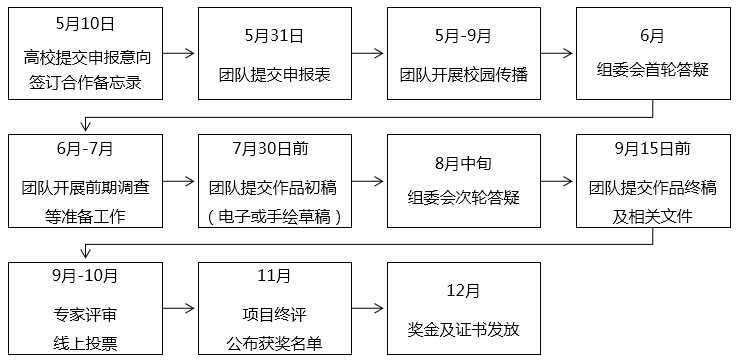 全国征集高校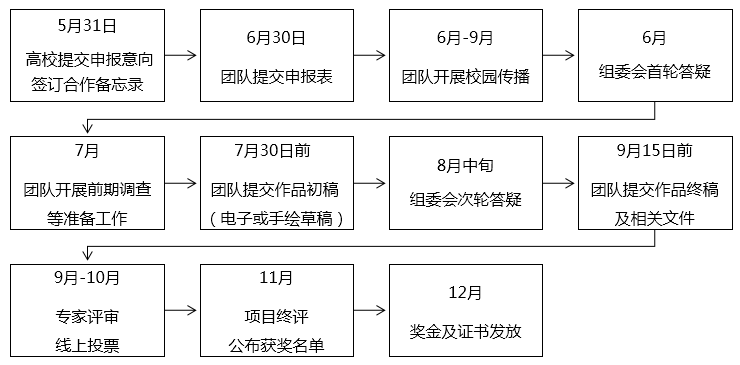 大学生提交资料重点合作高校5月31日前，申报团队提交1份项目《申报表》（原件及学校盖章彩色扫描件）；7月30日前，提交作品初稿至组委会邮箱，设计图的电子版草稿或手绘草稿均可； 9月15日前，提交全部作品及《作品说明文件》《传播成果统计表》及其他附件。全国征集高校6月30日前，申报团队提交1份项目《申报表》（原件及学校盖章彩色扫描件）；7月30日前，提交作品初稿至组委会邮箱，设计图的电子版草稿或手绘草稿均可； 9月15日前，提交全部作品及《作品说明文件》《传播成果统计表》及其他附件。补充说明组委会将对有关作品设计的问题进行两轮答疑，相关问题请各团队汇总后统一提交至组委会邮箱。项目以团队名义申报，只有队长负责联络。申报者只能选择一个团队参与申报，项目实践过程中不得变更团队。为积极响应联合国可持续发展目标，为减少碳排放，减少气候影响，参与团队一律提交电子版作品（包括图纸及相关文件），组委会不接收任何纸质版作品；组委会将提供非纸质的电子版证书。电子图纸中不得出现任何有关作者姓名和所在院校的文字或图案，不符合规定者将被取消参与资格。各参与团队严禁重复提交作品。若发现同一作品出现重复提交情况，组委会有权选择其中一组作品进行评审。项目评委不得作为指导老师指导学生参与项目，违反规定的参与团队将被取消参与资格。申报团队提交方案内容需符合国家法律法规。申报团队需保障提交资料的真实性、原创性，禁止抄袭，不得对他人构成侵权行为，若经举报或组委会发现存在不实申报，将取消该团队评审资格，并保留追索相关责任权利。参与团队拥有作品的版权，所有申报资料（含参与团队姓名、照片等基本信息）组委会有权保留并用于评审、学术交流、项目展示等活动。所有获奖作品，组委会有权通过项目主办方、合作方等平台将作品开放，用于乡村儿童教育等公益项目。参与团队同意并遵守项目内容及项目规则；组委会对项目规则拥有最终解释权。联系组委会联系人及联系电话：朱老师  010-82193920  18515221732电子邮箱：sinooceancf@126.com官方网站：www.sinooceancf.com办公地址：北京市海淀区中关村南大街6号中电信息大厦614室关于“知行计划”“中国大学生社会实践知行促进计划”（简称“知行计划”）创立于2012年，旨在支持全国大中专学生社会实践发展。截至2018年，“知行计划”作为《全国大中学生志愿者暑期文化科技卫生“三下乡”社会实践活动》专项，已累计发动超过470所大学的5,300多支大学生社会实践团队参与申报，直接资助超过2,000支团队开展包括助学支教、环境保护、减贫脱贫、创新创业、乡村调研、专业项目、公益传播等形式多样的实践项目，共有47.7万大学生直接参与，使5,800余所乡村学校的300余万师生受益。2019年，“知行计划”将继续支持大学生社会实践，助力中国教育发展。中国大学生社会实践知行促进计划远洋“探海者”全国大学生社会实践奖2019年4月附件： 2019年第十一届远洋“探海者”全国大学生社会实践奖特别项目远洋“筑健未来”大学生建筑设计竞赛高校合作意向回执奖项奖金数量证书金奖¥60,000元1名证书银奖¥30,000元2名证书铜奖 ¥4,000元12名证书最佳传播奖¥3,000元4名证书优秀组织奖¥5,000元10名奖牌学校名称我校确认参与中国大学生社会实践知行促进计划（简称“知行计划”）核心项目——2019年第十一届远洋“探海者”全国大学生社会实践奖特别项目-远洋“筑健未来”大学生建筑设计竞赛，可在5月31日前提交      支团队参与。我校确认参与中国大学生社会实践知行促进计划（简称“知行计划”）核心项目——2019年第十一届远洋“探海者”全国大学生社会实践奖特别项目-远洋“筑健未来”大学生建筑设计竞赛，可在5月31日前提交      支团队参与。我校确认参与中国大学生社会实践知行促进计划（简称“知行计划”）核心项目——2019年第十一届远洋“探海者”全国大学生社会实践奖特别项目-远洋“筑健未来”大学生建筑设计竞赛，可在5月31日前提交      支团队参与。我校确认参与中国大学生社会实践知行促进计划（简称“知行计划”）核心项目——2019年第十一届远洋“探海者”全国大学生社会实践奖特别项目-远洋“筑健未来”大学生建筑设计竞赛，可在5月31日前提交      支团队参与。我校确认参与中国大学生社会实践知行促进计划（简称“知行计划”）核心项目——2019年第十一届远洋“探海者”全国大学生社会实践奖特别项目-远洋“筑健未来”大学生建筑设计竞赛，可在5月31日前提交      支团队参与。我校确认参与中国大学生社会实践知行促进计划（简称“知行计划”）核心项目——2019年第十一届远洋“探海者”全国大学生社会实践奖特别项目-远洋“筑健未来”大学生建筑设计竞赛，可在5月31日前提交      支团队参与。我校确认参与中国大学生社会实践知行促进计划（简称“知行计划”）核心项目——2019年第十一届远洋“探海者”全国大学生社会实践奖特别项目-远洋“筑健未来”大学生建筑设计竞赛，可在5月31日前提交      支团队参与。我校确认参与中国大学生社会实践知行促进计划（简称“知行计划”）核心项目——2019年第十一届远洋“探海者”全国大学生社会实践奖特别项目-远洋“筑健未来”大学生建筑设计竞赛，可在5月31日前提交      支团队参与。项目负责老师姓名职务电话邮箱